Bismillahir-Rahmanir-Raheem         	   	     By the Grace of God                    	                         'London Boroughs of Barking, Newham, Redbridge & Waltham ForestZoom link: https://us02web.zoom.us/j/6743693376?pwd=MzV5YUJYcDNadjlROEo0NVIyUXdtUT09Meeting ID: 674 369 3376Passcode: 254153The Rt. Revd. Peter Hill – 		Bishop of Barking‘How the Church of England has Kept GoingThrough the Pandemic’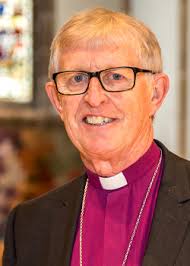 Dr. Mohammed Fahim –   South Woodford Mosque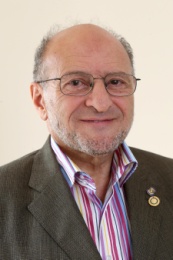 Rabbi Aryeh Sufrin – 			Gants Hill Chabad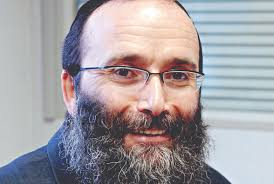 ‘How our Faiths & Communities – Jewish & Muslim –Have Kept Us All Going’The three talks will be followed by questions and discussionHappy Passover!  	 A Holy Ramadan!  		Happy Easter!  	     